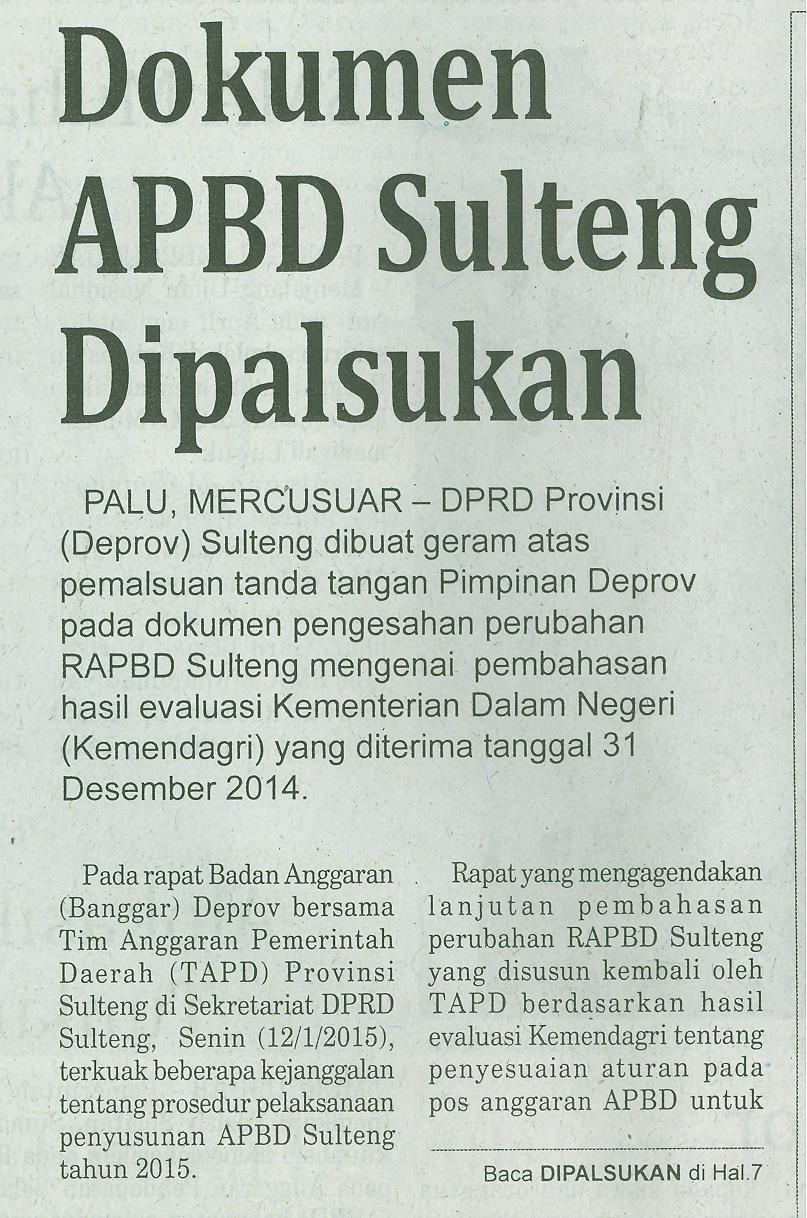 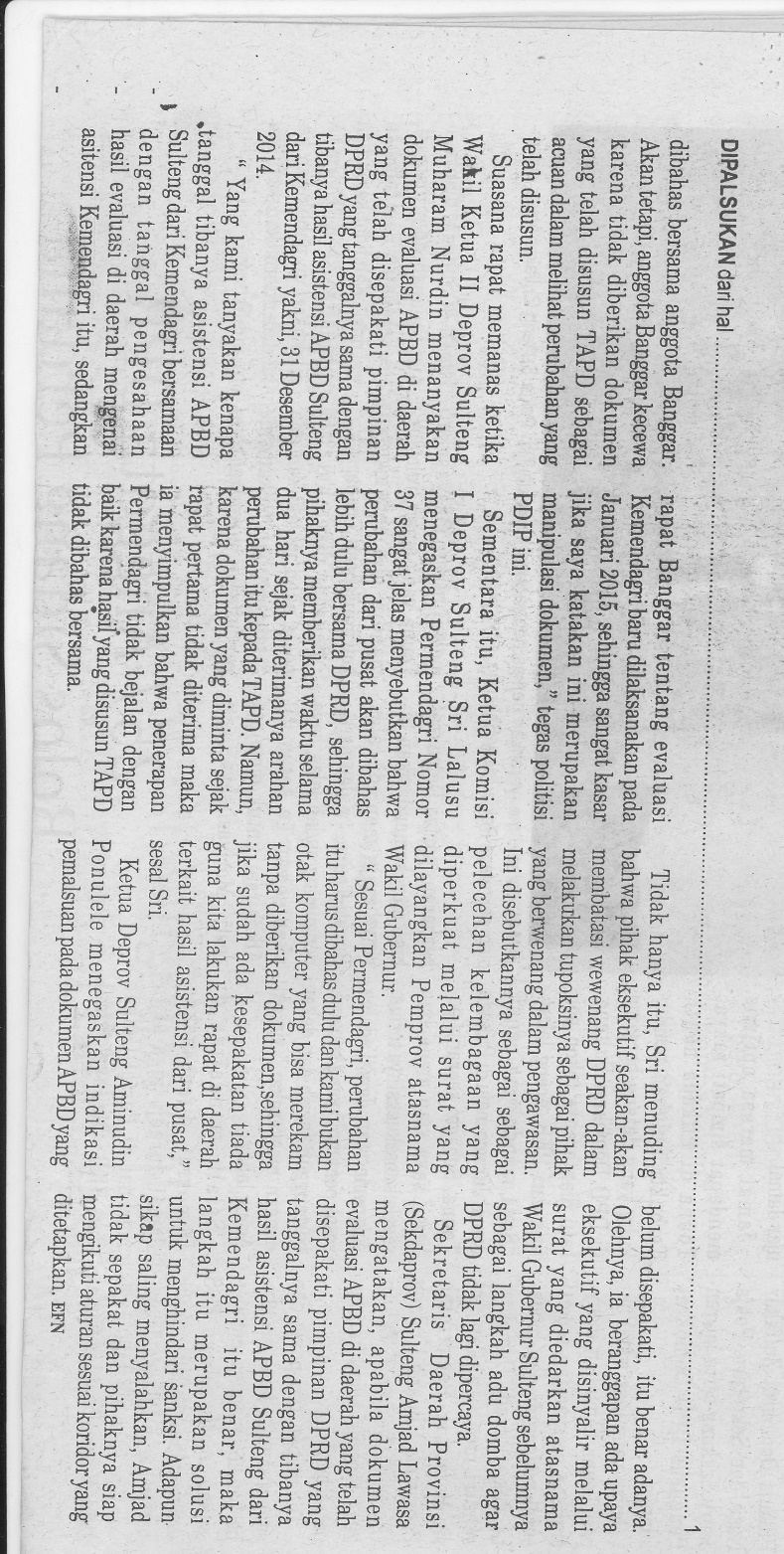 Harian    :MercusuarKasubaudSulteng IHari, tanggal:Sabtu, 10 Januari 2014KasubaudSulteng IKeterangan:Dokumen APBD dipalsukanKasubaudSulteng IEntitas:PropinsiKasubaudSulteng I